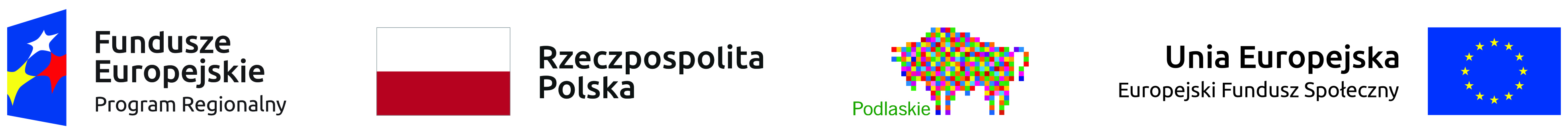 „KOSIARKA DO TRAWY”Wywołanie głoski „w”Wyobraź sobie, że twoja buzia jest kosiarką. Teraz kosiarka musi złapać trawę – górne zęby lekko zagryzają dolną wargę.Kiedy kosiarka trzyma już trawę, musimy ją uruchomić. Udajemy, że włączamy kosiarkę (np. przyciskając policzek jak przycisk) i zaczynamy głośno wypowiadać “wwwwwwww”.  Pokoloruj obrazek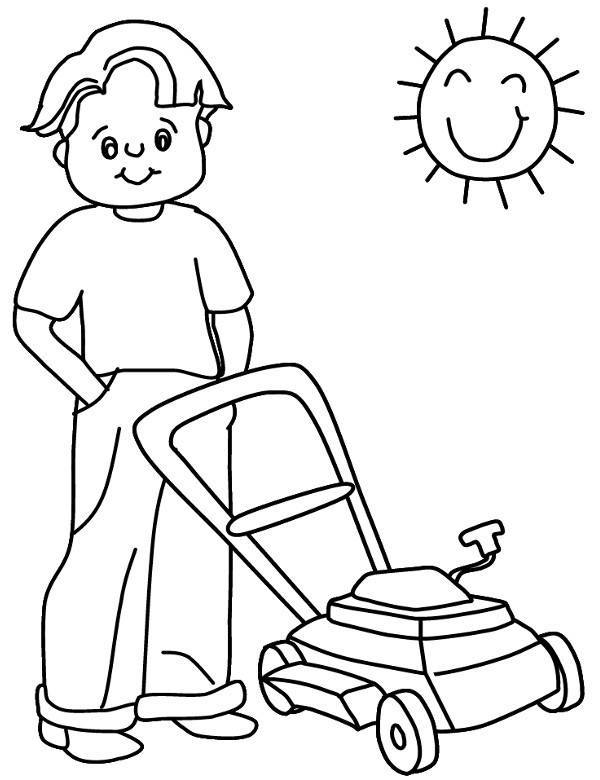 